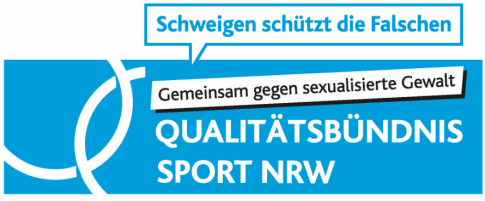 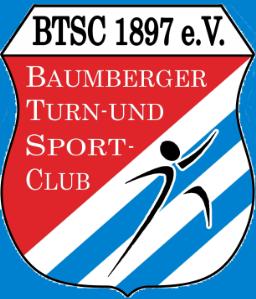 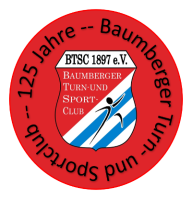 Neues Kursangebot kreativer BauchtanzKreative Bauchtanzgymnastik Bauchtanz lernen beim Baumberger Turn- und Sportclub 1897 e.V.Als Fitnessprogramm oder zum Vergnügen! Alter und Figur spielen keine Rolle. Auch für untrainierte Frauen ist der Kursus geeignet.Seine Wirkung auf den KörperWährend beim Bauchtanz der gesamte Körper zum Einsatz kommt, liegt der Schwerpunkt der Bewegungen auf Hüfte, Becken und Bauchmuskulatur. Somit gilt er als eine wunderbare Möglichkeit, auf amüsante Weise Bauch- und Rückenmuskulatur zu stärken. Der orientalische Tanz verbessert außerdem die Beweglichkeit vor allem im unteren Lendenwirbelbereich und hält den Körper auf sanfte Weise fit. Er erhöht die Sauerstoffzufuhr in Ihrem gesamten Organismus.Er stärkt Ihre Kondition (vorausgesetzt Sie tanzen regelmäßig).Die besonderen Tanzbewegungen straffen Ihr Bindegewebe.Das bewusste An- und Entspannen einzelner Muskelpartien schenkt Ihnen eine bessere Körperkontrolle und löst Verspannungen.Er schmiert Ihre Gelenke.Sie können Ihre Bewegungen besser koordinieren.Ihre Körperhaltung bessert sich, Ihre Bewegungen werden fließender, Ihre Ausstrahlung wird sinnlicher.Ihre Verdauung kommt auf Trab.Rückenschmerzen werden gelindert.Menstruations- und Wechseljahrbeschwerden können Sie einfach wegtanzen.Und nicht zuletzt macht das Tanzen Spaß!Der Kurs besteht aus jeweils 10 Einheiten à 1 Stunden und startet amMontag, den 22.08.2022 von 19 bis 20 Uhr.Die Kursgebühr beträgt für Mitglieder des BTSC 30,00€ und für Nichtmitglieder 40,00€.Ort: Sporthalle der Armin-Maiwald-Schule, Humboldtstraße, 40789 Monheim am RheinMitzubringen ist lediglich bequeme Trainingskleidung und ein Tuch was um die Hüften gebunden werden kann.Auskünfte erteilt die Kursleiterin Frau Inge Müller unter 02173-65597. Die Anmeldung richten Sie bitte schriftlich an info@btsc1897.de oder per Post. Bitte beachten Sie unsere Geschäftsstellenzeiten, montags von 16-18 Uhr und donnerstags von 10-12 Uhr.